СПИДу-НЕТ!Согласно плана мероприятий департамента внутренней и кадровой политики области по реализации программ по профилактике Вич/СПИДа на рабочих местах в ГБСУСОССЗН «Борисовский психоневрологический интернат №1» регулярно проводится информационно-просветительная работа по названной теме, пропаганда здорового образа жизни, изучение производственных факторов, увеличивающих риск инфицирования, активно информируется население с повышением знаний о Вич-инфекции.Так, в трудовом коллективе с целью теоретического и практического усовершенствования знаний 11 декабря 2019 года проведено тематическое занятие.На фото: сотрудники интерната на лекции врача кабинета медицинской профилактики ОГБУЗ Борисовская ЦРБ Шевякова С.В.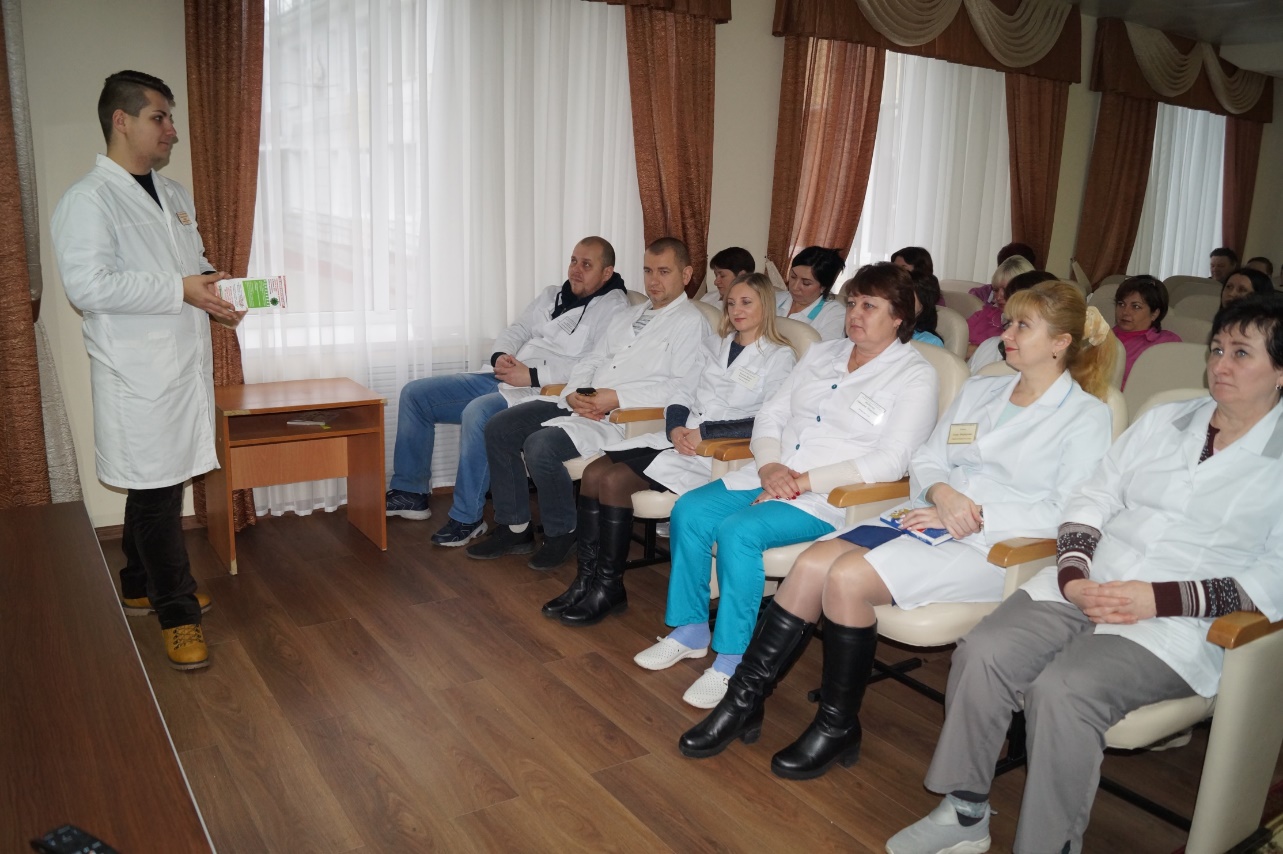 